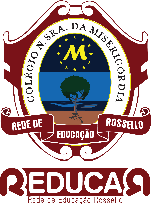 COLÉGIO NOSSA SENHORA DA MISERICÓRDIARio de Janeiro, 02 de fevereiro de 2021